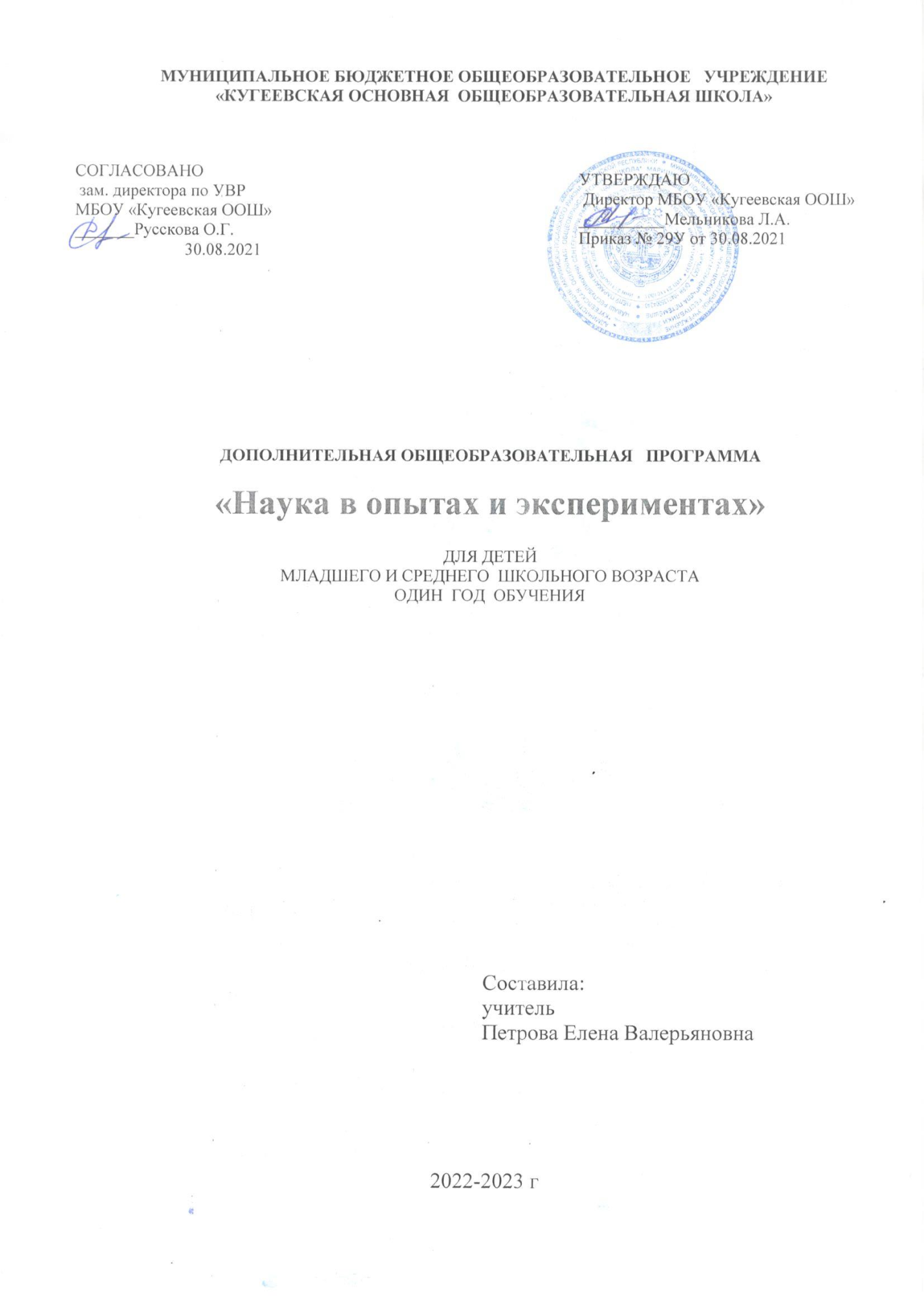 АннотацияДополнительная общеобразовательная общеразвивающая программа«Наука в опытах и экспериментах»Объединение «Юный исследователь»Направленность: естественнонаучнаяЦель программы: создание условий для формирования у школьников поисково - познавательной деятельности, которая бы позволила не только систематизировать и расширить имеющиеся у детей представления об окружающей действительности, но и дать возможность им через эксперимент взять на себя новые социальные роли: лаборанта, исследователя - «ученого».Возраст обучающихся: 7-13 летПродолжительность реализации программы: 1 годРежим занятий: 2 раза в неделю по 1 часуФорма организации процесса обучения: учебное занятиеКраткое содержание: В программе «Наука в опытах и экспериментах» состоит из двух модулей. В разделы первого модуля включены - «Нескучная биология» и «Занимательная химия»; второго модуля – «Робототехника», «Увлекательная география». Ребята узнают, что изучает каждая из наук, а также изучат свойства различных веществ, поработают с лабораторным оборудованием и химическими реактивами, совершат открытия, как настоящие учёные. Многие природные явления благодаря простейшим и в то же время забавным опытам станут для юных «учёных» более понятными и привлекательными. Например, создавая облако в бутылке, ребята узнают, как в природе образуются облака. Каждый эксперимент – это ответ на вопрос из мира детства: «Как растения пьют воду?», «Почему кипит вода?», «Что такое круговорот воды в природе?» и др.  Исследование природы научит детей наблюдать, предполагать, работать в команде, формировать собственное мнение. В течение учебного года, делая на занятиях то или иное открытие, каждый ребёнок самостоятельно определяется с индивидуальной темой исследования, эта работа проводится индивидуально в зависимости от потребностей исследователя. Ожидаемый результат:Обучающиеся будут знать:правила техники безопасности при проведении опытов и экспериментов;названия и правила пользования приборов – помощников при проведении опытов; способы познания окружающего мира (наблюдения, эксперименты);основные физические, химические, географические, экологические понятия;свойства и явления природы;основные этапы организации проектно - исследовательской деятельности (выбор темы, сбор информации, выбор проекта, работа над ним, презентация)  Обучающиеся  будут уметь:применять на практике изученный теоретический материал и применять его при проведении опытов и экспериментов с объектами живой и неживой природы;пользоваться оборудованием для проведения опытов и экспериментов;вести наблюдения за окружающей природой;планировать и организовывать исследовательскую деятельность; выделять объект исследования, разделять учебно-исследовательскую деятельность на этапы;работать в группе.Итогом воспитательной работы по программе является степень сформированности качеств личности:любовь к природе;	ответственное отношение к окружающей среде;доброжелательность к живым существам;стремление преодолевать трудности, добиваться успешного достижения поставленных целей.Пояснительная запискаСовременный образовательный процесс немыслим без поиска новых, более эффективных технологий, призванных содействовать развитию творческих способностей детей, формированию навыков саморазвития и самообразования. Этим требованиям в полной мере отвечает экспериментальная деятельность, основанная на возросших требованиях  к универсальности знаний. Ребенок сам по себе уже является исследователем, проявляя живой интерес к различного рода исследовательской деятельности, в частности – к экспериментированию. Наша программа помогает ребенку освоить азы экспериментальной работы, развивает мыслительные операции, стимулирует познавательную активность и любознательность, формирует интерес к природе, к исследованиям. Экспериментальная деятельность школьников является одним из методов развивающего (личностно-ориентированного) обучения, направленного на формирование самостоятельных исследовательских умений (постановка проблемы, сбор и обработка информации, проведение экспериментов, анализ полученных результатов). Представленная в программе система разнообразных опытов и экспериментов способствует формированию целеустремленности, развитию творческих способностей и предпосылок логического мышления,  объединяет знания, полученные в ходе экспериментирования, помогает сформировать навыки безопасного поведения в быту. Использование ИКТ – технологий в процессе освоения программы способствует формированию особого типа мышления, характеризующегося открытостью и гибкостью по отношению ко всему новому, умением видеть объекты и явления всесторонне в их взаимосвязи, способностью находить эффективные варианты решения различных проблем.Программа предусматривает формирование у учащихся общеучебных умений и навыков, универсальных способов деятельности и ключевых компетенций, умение самостоятельно и мотивированно организовывать свою познавательную деятельность (от постановки целей до получения и оценки результата, интегрирует знания химии, биологии, географии, позволяя создать положительную мотивацию к обучению, формирует у учащихся экологическую грамотность.)Программа составлена в соответствии с нормативными документами:Федеральный Закон №273-ФЗот29.12.2012 «Об образовании в Российской Федерации»;Приказ Министерства образования и науки Российской Федерации №1008 от 29.08.2013 «Об утверждении Порядка организации и осуществления образовательной деятельности по дополнительным общеобразовательным программам»;«Санитарно-эпидемиологические правила и нормативы СанПин 2.4.4.3272-14» (утверждены главным государственным санитарным врачом РФ 4июля 2014г. №41);Письмо Минобрнауки РФ от 11.12.2006 №06-1844 «О примерных требованиях к программам дополнительного образования детей». Актуальность программы. Прежде чем начать детальное изучение наук, необходимо заранее подготовить почву, т.е. создать «матрицу», которая в дальнейшем будет постепенно заполняться. Хочется отметить, что наиболее важным фактором в этом процессе являются не столько сами знания, сколько развитие мышления детей. Необходимо научить обучающегося сравнивать, обобщать, анализировать, и экспериментировать. Когда ребенка побуждают подробно и развернуто объяснять явления и процессы в природе, то рассуждения превращаются в метод познания и способ решения логических задач. Поэтому данная программа охватывает систему естественных наук, формируя взаимосвязи между ними. Используя методы моделирования, наблюдения, экспериментирования и проектирования в процессе обучения по данной программе, создаются связи внутреннего мира ребёнка с окружающей средой. Таким образом, ребёнок устанавливает личностные эмоционально окрашенные связи с объектами и явлениями окружающего мира. Педагогическая целесообразность данной программы заключается в том, что ребёнок не просто изучает основы естественных наук и их взаимосвязи, но и познаёт себя в каждой из них. Такой принцип обучения создаёт в ребёнке комфортное мироощущение, способствует формированию адекватной самооценки и как следствие, развитию гармоничной личности.Новизна программы. Общеизвестно, что основы мировоззрения человека закладываются в детском и раннем школьном возрасте. Преподавание естественных наук в школе достаточно обширно и предлагает детям начальные сведения из физики, биологии, географии, экологии и астрономии. Однако, не смотря на объединяющий в себе все эти элементы естественных наук учебник, используемый в начальной школе, научные факты изучаются каждый в отдельности, при этом практически не выделяются взаимосвязи между ними. Обучение в школе часто опирается на заучивание большого количества фактического материала, при этом новые факты часто не связаны с повседневным опытом школьника. В дополнение к школьному курсу в данной программе широко используется проектная деятельность и способность учащимся устанавливать межпредметные связи. Это дает ребенку возможность почувствовать себя активным участником в  окружающих его природных процессах - найти свое место в мироздании. Такой подход к обучению поддерживает и развивает естественную любознательность школьников.Отличительная особенность данной программы заключается в том, что основной задачей является формирование умения делать выводы и умозаключения, доказывая свою точку зрения через поисково-исследовательскую деятельность, что является необходимым условием полноценного развития ребенка, играет неоценимую роль в формировании детской личности. Программа составлена на основе материала взятого из серии книг «Простая наука для детей»Цель программы: создание условий для формирования у школьников поисково - познавательной деятельности, которая бы позволила не только систематизировать и расширить имеющиеся у детей представления об окружающей действительности, но и дать возможность им через эксперимент взять на себя новые социальные роли: лаборанта, исследователя - «ученого».  Задачи программы:Обучающие задачи:расширять представления детей об окружающем мире через знакомство с элементарными знаниями из различных областей наук: физики, химии,  биологии, географии и экологии;расширить знания у детей элементарных представлений об основных физических свойствах и явлениях;дать  представление о химических свойствах веществ;познакомить с основными географическими понятиями и явлениями;расширить знания  об экологии  и экологической ситуации Чувашской Республики;научить выделять в любом природном процессе взаимосвязи;формировать  умение  сделать выводы из проведенных опытов и экспериментов;расширить знания в области исследовательской и проектной деятельности. Развивающие задачи:развивать творческое воображение, внимание, наблюдательность, логическое мышление при самостоятельной работе;развивать самостоятельное мышление в процессе обобщения накопленного опыта и применения его в другой ситуации;развивать ораторские способности, артистические и эмоциональные качества при выполнении проектной работы;развивать интерес к творческой и исследовательской деятельности, исходя из индивидуальных способностей ребёнка.Воспитательные задачи:воспитывать бережное отношение к природе.воспитывать чувства личной ответственности, чувства партнёрства со сверстниками и с руководителями;прививать принципы творческой деятельности и научно-исследовательского подхода в общении с окружающими как способы самореализации и самопознания;способствовать развитию коллективного сотрудничества для достижения единой цели.Возрастной диапазон освоения программы: 7 – 13 летОсобенности возрастной группы детей, которым адресована программа:Возраст детей и их психологические особенности:Младшая возрастная группа (7-9 лет):      В  этот период в организме ребенка происходит физиологический сдвиг (резкий скачок, сопровождаемый бурным ростом тела и внутренних органов). Это в свою очередь приводит к повышению утомляемости,  ранимости ребенка. Во время занятий детей нельзя торопить и подгонять, тем  самым, показывая им, что они не умеют работать. Ребенок может замкнуться в себе, потерять интерес к занятиям.      Параллельно с учебной деятельностью ребенок вливается в новый коллектив, включается в процесс межличностного взаимодействия со сверстниками и педагогом. Младшие школьники активно овладевают навыками общения. В этот период происходит установление дружеских контактов, приобретение навыков взаимодействия со сверстниками. Дети в основном спокойны, они доверчиво и открыто относятся к взрослым, признают их авторитет, ждут от них помощи и поддержки.Средняя возрастная группа (10-13 лет):      10-13 лет – период отрочества, важнейшие специфические черты которого проявляются в стремлении к общению со сверстниками, появлении в поведении признаков, свидетельствующих о желании утвердить свою самостоятельность, независимость.      Стремление подростков овладеть различными умениями способствует развитию чувства собственной умелости, компетентности и полноценности.      Этот период характеризуется становлением избирательности, целенаправленности восприятия, устойчивого произвольного внимания и логической памяти. В это время активно формируется абстрактное, теоретическое мышление, усиливаются индивидуальные различия, связанные с развитием самостоятельного мышления. Идет становление нового уровня самосознания, который выражается в стремлении понять себя, свои возможности, свое сходство с другими детьми и свою неповторимость.Срок реализации - 1 год.Наполняемость группы – 10-15 человек. Особенности набора детей: набор на обучение по программе - свободный, по желанию ребенка и с согласия родителей. Состав группы постоянный. В течение года возможен дополнительный прием детей после собеседования на свободные места.Режим занятий.Занятия проводятся в группах по 1 часу два раза в неделю, с перерывом 10 минут между занятиями. Общий объем реализации программы 144 часа.  В процессе обучения используется такие формы занятий как: комбинированное, практическое, беседа, опыты, эксперименты, вводное, итоговое.В данной программе отдается предпочтение таким формам, методам обучения, которые:стимулируют обучающихся к постоянному пополнению знаний (беседы, викторины, олимпиады  и т.д.);способствуют развитию творческого мышления, методы, обеспечивающие формирование интеллектуальных умений: анализ, синтез, сравнение, установление причинно-следственных связей, а также традиционные методы – беседа, наблюдения, опыт, эксперимент,  лабораторные и практические работы;обеспечивают развитие исследовательских навыков, умений; основ проектного мышления обучающихся (проектные работы, проблемный подход к изучению отдельных явлений).Ожидаемые результаты и способы их проверки:Обучающиеся будут  знать:правила техники безопасности при проведении опытов и экспериментов;названия и правила пользования приборов – помощников при проведении опытов; способы познания окружающего мира (наблюдения, эксперименты);основные физические, химические, географические, астрономические, экологические понятия;свойства и явления природы;основные этапы организации проектно - исследовательской деятельности (выбор темы, сбор информации, выбор проекта, работа над ним, презентация)Обучающиеся будут уметь:применять на практике изученный теоретический материал и применять его при проведении опытов и экспериментов с объектами живой и неживой природы;пользоваться оборудованием для проведения опытов и экспериментов;вести наблюдения за окружающей природой;планировать и организовывать исследовательскую деятельность; выделять объект исследования, разделять учебно-исследовательскую деятельность на этапы;работать в группе.Система отслеживания и оценивания результатов обучения детей данной программе.        Процесс обучения предусматривает следующие виды контроля:Воспитательные и развивающие результаты отслеживаются по параметрам:приобретение практических навыков;активная жизненная позиция детей;разумное отношение к своему здоровью;сформированность коммуникативной культуры в детском коллективе;выбор личных, жизненных приоритетов.Календарный учебный график1.Продолжительность учебного года начало учебного года- 1 сентября2. Сроки летних каникул- 1июня-31 августа3. Занятия в объединении проводятся в соответствии с расписанием занятий. 4.Продолжительность занятия для обучающихся младшего школьного возраста - 40 минут. Перерыв между занятиями составляет 10 минут.5.Промежуточная  аттестация обучающихся проводится в  апреле. 6.Итоговая аттестация в  мае.Учебный планУЧЕБНО-ТЕМАТИЧЕСКИЙ ПЛАН (144 часа)СОДЕРЖАНИЕ ПРОГРАММЫ (144часа)Содержание занятий для I модуля:1.1.Введение в образовательную программу (2ч)Теоретическая часть. Знакомство детей с целями и задачами объединения, с правилами поведения при проведении опытов, экспериментов, наблюдений; техника безопасности.Практическая часть. Экскурсия  в живой уголок ЦДО, показ фильма «Травматизм» и его обсуждение.1.2.Нескучная биология(34ч)Теоретическая часть. Удивительная наука – биология. Основные термины. Ученые и первооткрыватели в области биологии. Живые и неживые организмы. Органические вещества: белки, жиры, углеводы. Микробиология - бактерии и плесень. Микроскоп, его строение. Строение семени. Живая клетка растения и животного. Растительный мир. Опасные и полезные растения родного края. Как вырастить растение. Животный мир на разных континентах Земли. Местная фауна. Поведение животных. Опасные животные и насекомые. Как ухаживать за домашним питомцем.Практическая часть. Опыт  «Пациент, скорее, жив?» (белки и их функции); опыт «Почему нужно мыть руки?» и «Взаимоотношения бактерий и плесени» (изучение бактерий, микроорганизмов); опыт «Листописание» (фотосинтез); опыт «Лабиринт для картошки» (свет необходим для фотосинтеза); опыт «Тормоз для растений» ( свет в жизни растений); опыт «Как двигается улитка?» ( приспособления для передвижения);эксперименты с проращиванием семян фасоли; опыт «Почему не мерзнут киты?» и «Шмель и муха» (отличие холоднокровных и теплокровные животных).1.3. Занимательная химия(34ч)Теоретическая часть. Основные термины химии. Применение химии в повседневной жизни. Основные ученые и первооткрыватели. Атом. Молекулы. Три состояния веществ; твердое, жидкое и газообразное. Что такое кристаллы. Вода и ее свойства. Химические реакции: соединения, разложения, замещения. Что такое катализаторы и ингибиторы, и для чего они нужны. Что такое смесь, раствор, суспензия, коллоидный раствор, эмульсия. Кислоты и щелочи, что это такое и для чего они нужны. Что такое индикаторы, для чего они нужны. Углерод - важный элемент на Земле. Практическая часть. Опыт «Движение молекул жидкости» (сравнение движения молекул в холодной и горячей воде); опыт «Коллекция кристаллов» и «Хрустальные» яйца  (состояние веществ); опыт «Кипение холодной воды» (свойства воды); опыт «Взрыв в пакете» (химические реакции); опыт «Летающие баночки» (реакция с выделением углекислого газа); опыт «Суперпена» (реакция разложения перекиси водорода»; опыт «Пенный фонтан» (экзотермическая реакция); опыт «Механическое разделение смеси при помощи воздушного шарика» (разделение  соли и молотого перца); опыт «Исчезающий сахар» (виды смесей и их свойства); опыт «Съедобный клей» (изготавливаем коллоидный раствор»; опыт «Смесь масла и воды» (изготавливаем эмульсию); опыт «Резиновое яйцо» ( взаимодействие щелочи с кислотой); опыт «Невидимая кола» (взаимодействие фосфорной кислоты и молока); опыт «Умный йод» (определение содержание крахмала в продуктах); опыт «Цветные фантазии» (строение молекул мыла и их свойства); опыт «Серебряное яйцо» и «Свечка и магический стакан», «Получение углерода из листьев растений» (углерод и его свойства)Ожидаемые результаты по окончанию обучения по I модулю.Обучающиеся должны  знать:-что изучает биология, как наука;- растения, их виды, условия необходимые для роста, части растений;-животные, их виды, среда обитания, условия жизни;- строение микроскопа, его основные части;- что изучает химия как наука;- основные элементы строения вещества - элементарные частицы - атом и молекула;- агрегатные состояния веществ и их превращения.Обучающиеся должны уметь:- отличать ядовитые растения от лекарственных;- пользоваться справочниками-определителями;- пользоваться микроскопом самостоятельно;- проводить самостоятельно простейшие опыты и эксперименты;- проводить опыты по выращиванию кристаллов в домашних условиях.Содержание занятий для II модуля:2.1. Робототехника (42 ч)Раздел 1. Вводное занятие.Деятельность обучающихся:Показ презентации «Образовательная робототехника с конструктором КЛИК». Планирование работы на учебный год. Беседа о технике безопасной работы и поведении в кабинете и учреждении. Вводный и первичный инструктаж на рабочем месте для обучающихся.Форма организации учебного занятия: круглый стол.Формы контроля: педагогическое наблюдение, рефлексия.Раздел 2. Изучение состава конструктора КЛИК.Тема 2.1. Конструктор КЛИК и его программное обеспечение. Деятельность обучающихся:Знакомство с перечнем деталей, декоративных и соединительных элементов и систем передвижения. Ознакомление с примерными образцами изделий конструктора КЛИК. Просмотр вступительного видеоролика. Беседа: «История робототехники и её виды». Актуальность применения роботов. Конкурсы, состязания по робототехнике. Правила работы с набором-конструктором КЛИК и программным обеспечением. Основные составляющие среды конструктора. Сортировка и хранение деталей конструктора в контейнерах набора. Тестовое практическое творческое задание. Формы и виды контроля: Входной контроль знаний на начало учебного года. Тестирование. Оценка качества теста и изделий.Тема 2.2. Основные компоненты конструктора КЛИК. Деятельность обучающихся:Изучение набора, основных функций деталей и программного обеспечения конструктора КЛИК. Планирование работы с конструктором. Электронные компоненты конструктора. Начало работы.Форма организации учебного занятия: практическое занятие.Формы контроля: педагогическое наблюдение, рефлексия.Тема 2.3. Сборка робота на свободную тему. Демонстрация. Деятельность обучающихся:Сборка модулей (средний и большой мотор, датчики расстояния, цвета и силы). Изучение причинно-следственных связей. Сборка собственного робота без инструкции. Учим роботов двигаться. Демонстрация выполненной работы. Взаимооценка, самооценка.Форма организации учебного занятия: практическое занятие.Формы контроля: педагогическое наблюдение, рефлексия.Раздел 3. Изучение моторов и датчиков.Тема 3.1. Изучение и сборка конструкций с моторами. Деятельность обучающихся:Обсуждение целей и задач занятия. Внешний вид моторов. Конструирование экспресс-бота. Понятие сервомотор. Устройство сервомотора. Порты для подключения сервомоторов. Положительное и отрицательное движение мотора. Определение направления движения моторов. Блоки «Большой мотор» и «Средний мотор». Выбор порта, выбор режима работы (выключить, включить, включить на количество секунд, включить на количество градусов, включить на количество оборотов), мощность двигателя. Выбор режима остановки мотора. Презентация работы. Взаимооценка, самооценка.Форма организации учебного занятия: творческий практикум.Формы контроля: самооценка, рефлексия.Тема 3.2. Изучение и сборка конструкций с датчиком расстояния. Деятельность обучающихся:Обсуждение целей и задач занятия. Понятие «датчик расстояния» и их виды. Устройство датчика расстояния и принцип работы. Выбор порта и режима работы. Сборка простых конструкций с датчиками расстояний. Презентация работы. Взаимооценка, самооценка.Форма организации учебного занятия: творческий практикум.Формы контроля: самооценка, рефлексия.Тема 3.3. Изучение и сборка конструкций с датчиком касания. Деятельность обучающихся:Обсуждение целей и задач занятия. Внешний вид. Режим измерения. Режим сравнения. Режим ожидания. Изменение в блоке ожидания. Работаблока переключения с проверкой состояния датчика касания. Сборка простых конструкций с датчиком касания. Презентация работы. Взаимооценка, самооценка.Форма организации учебного занятия: творческий практикум.Формы контроля: самооценка, рефлексия.Тема 3.4. Изучение и сборка конструкций с датчиком цвета. Деятельность обучающихся:Обсуждение целей и задач занятия. Датчик цвета предмета. Внешний вид датчика и его принцип работы. Междисциплинарные понятия: причинно- следственная связь. Изучение режимов работы датчика цвета. Сборка простых конструкций с датчиками цвета. Презентация работы. Взаимооценка, самооценка.Форма организации учебного занятия: практическое занятие.Формы контроля: самооценка, рефлексия.Раздел 4. Конструирование робота.Тема 4.1. Сборка механизмов без участия двигателей и датчиков по инструкции.Деятельность обучающихся:Обсуждение целей и задач занятия. Изучение механизмов. Первые шаги. Зубчатые колеса. Промежуточное зубчатое колесо. Коронные зубчатые колеса. Понижающая зубчатая передача. Повышающая зубчатая передача. Шкивы и ремни. Перекрестная ременная передача. Снижение, увеличение скорости. Червячная зубчатая передача, кулачок, рычаг. Сборка простых конструкций по инструкции. Презентация работы. Взаимооценка, самооценка.Форма организации учебного занятия: тренировочное занятие.Формы контроля: самооценка, рефлексия.Тема 4.2. Конструирование простого робота по инструкции. Деятельность обучающихся:Обсуждение целей и задач занятия. Разбор инструкции. Сборка робота по инструкции. Разбор готовой программы для робота. Запуск робота на соревновательном поле. Доработка. Презентация работы. Взаимооценка, самооценка.Форма организации учебного занятия: тренировочное занятие.Формы контроля: самооценка, взаимооценка, рефлексия.Тема 4.3. Сборка механизмов с участием двигателей и датчиков по инструкции.Деятельность обучающихся:Обсуждение целей и задач занятия. Разбор инструкции. Обсуждение с учащимися результатов работы. Актуализация полученных знаний раздела 3. Сборка различных механизмов с участием двигателей и датчиков поинструкции. Презентация работы. Взаимооценка, самооценка.Форма организации учебного занятия: тренировочное занятие.Формы контроля: самооценка, взаимооценка, рефлексия.Тема 4.4. Конструирование робота-тележки. Деятельность обучающихся:Обсуждение целей и задач занятия. Разбор инструкции. Обсуждение с учащимися результатов работы. Сборка простого робота-тележки. Улучшение конструкции робота. Обсуждение возможных функций, выполняемых роботом-тележкой. Презентация работы. Взаимооценка, самооценка.Форма организации учебного занятия: творческий практикум.Формы контроля: самооценка, взаимооценка, рефлексия.Раздел 5. Создание простых программ через меню контроллера.Тема 5.1 Понятие «программа», «алгоритм». Написание простейших программ для робота по инструкции.Деятельность обучающихся:Обсуждение целей и задач занятия. Алгоритм движения робота по кругу, вперед-назад, «восьмеркой» и пр. Написание программы по образцу для движения по кругу через меню контроллера. Запуск и отладка программы. Написание других простых программ на выбор учащихся и их самостоятельная отладка. Презентация работы. Взаимооценка, самооценка.Форма организации учебного занятия: тренировочное занятие.Формы контроля: самооценка, взаимооценка, рефлексия.Тема 5.2 Написание программ для движения робота через меню контроллера.Деятельность обучающихся:Обсуждение целей и задач занятия. Характеристики микрокомпьютера КЛИК. Установка аккумуляторов в блок микрокомпьютера. Технология подключения к микрокомпьютеру (включение и выключение, загрузка и выгрузка программ, порты USB, входа и выхода). Интерфейс и описание КЛИК (пиктограммы, функции, индикаторы). Главное меню микрокомпьютера (мои файлы, программы, испытай меня, вид, настройки). Создание пробных программ для робота через меню контроллера. Презентация работы. Взаимооценка, самооценка.Форма организации учебного занятия: творческий практикум.Формы контроля: самооценка, взаимооценка, рефлексия.Раздел 6. Знакомство со средой программирования КЛИК.Тема 6.1. Понятие «среда программирования», «логические блоки».Деятельность обучающихся:Понятие «среда	программирования»,	«логические	блоки».	Показ написания простейшей программы для робота. Интерфейс программы КЛИКи работа с ним. Написание программы для воспроизведения звуков и изображения по образцу. Презентация работы. Взаимооценка, самооценка.Форма организации учебного занятия: творческий практикум.Формы контроля: самооценка, взаимооценка, рефлексия.Тема 6.2. Интерфейс среды программирования КЛИК и работа с нейДеятельность обучающихся:Общее	знакомство	с	интерфейсом	ПО.	Изучение вкладок: Самоучитель.	Панельинструментов.	Палитра	команд.	Рабочее	поле.	Окно	подсказок.	Окно микрокомпьютера КЛИК. Панель конфигурации.Форма организации учебного занятия: творческий практикум.Формы контроля: самооценка, взаимооценка, рефлексия.Тема 6.3. Написание программ для движения робота по образцу.Запуск и отладка программ.Деятельность обучающихся:Обсуждение целей и задач занятия. Понятие «синхронность движений»,«часть и целое». Сборка модели Робота-танцора. Экспериментирование с настройками времени, чтобы синхронизировать движение ног с миганием индикатора на Хабе. Добавление движений для рук Робота-танцора. Добавление звукового ритма. Программирование на движение с регулярными интервалами. Презентация работы. Взаимооценка, самооценка.Форма организации учебного занятия: творческий практикум.Формы контроля: самооценка, взаимооценка, рефлексия.Тема 6.4. Написание собственной программы для движения робота.Деятельность обучающихся:Обсуждение целей	и		задач	занятия.	Обсуждение	методов	поиска ошибок.	Работа		с	«Карточками	ошибок».	Конструирование транспортировочной тележки. Запуск программы. Обнаружение в программе нескольких ошибок, которые необходимо исправить. Подготовка списка всех найденных ошибок. Написание собственной программы, выполняя которую тележка бы двигалась по определенному пути. Документирование изменений и улучшения программы. Презентация работы. Взаимооценка, самооценка.Форма организации учебного занятия: тренировочное занятие.Формы контроля: самооценка, взаимооценка, рефлексия.Раздел	7.	Изучение	подъемных	механизмов	и	перемещений объектов.Тема 7.1. Подъемные механизмы. Деятельность обучающихся:Обсуждение целей и задач занятия. Подъемные механизмы в жизни. Обсуждение	с	учащимися	результатов	испытаний.	Конструированиеподъемного механизма. Запуск программы, чтобы понять, как работают подъемные механизмы. Захват предметов одинакового веса, но разного размера (Испытание № 1). Подъем предметов одинакового размера, но разного веса (Испытание № 2). Внесение результатов испытаний в таблицу. Презентация работы. Взаимооценка, самооценка.Форма организации учебного занятия: творческий практикум.Формы контроля: самооценка, взаимооценка, рефлексия.Тема 7.2. Перемещение объектов. Деятельность обучающихся:Обсуждение целей и задач занятия. Перемещение объектов в жизни. Обсуждение с учащимися результатов испытаний. Конструирование устройства управления и два захвата. Запуск программы, чтобы понять, как работают захваты. Захват предметов одинакового веса, но разного размера (Испытание № 1). Захват предметов одинакового размера, но разного веса (Испытание № 2). Внесение результатов испытаний в таблицу. Презентация работы. Взаимооценка, самооценка.Форма организации учебного занятия: творческий практикум.Формы контроля: самооценка, взаимооценка, рефлексия.Тема 7.3. Конструирование собственного робота для перемещения объектов и написание программы.Деятельность обучающихся:Обсуждение целей и задач занятия. Сборка и программирование модели«Вилочный погрузчик». Разработка простейшей программы для модели. Изменение программы работы готовой модели. Сборка модели с использованием инструкции по сборке, набор на компьютере программы, подключение модели к компьютеру и запуск программы. Презентация работы. Взаимооценка, самооценка.Форма организации учебного занятия: практическое занятие.Формы контроля: самооценка, взаимооценка, рефлексия.Раздел 8. Учебные соревнования.Тема 8.1 Учебное соревнование: Катаемся. Деятельность обучающихся:Обсуждение целей и задач занятия. Гироскопический датчик. Изучение разных аспектов движения Тренировочной приводной платформы, используя различные подпрограммы. Беседа: что такое псевдокод и как его можно использовать для планирования программ. Обсуждение тактики учащихся, используемой в их любимом виде спорта; перечисление всех движений, которые, по их мнению, может выполнять Приводная платформа. Сборка Тренировочной приводной платформы. Изменение параметров используемых программных блоков и наблюдение, к чему это приведёт. Написание программы, выполняя которую Приводная платформа будет двигаться по квадратной траектории. Соревнование по навигации. Взаимооценка,самооценка.Форма организации учебного занятия: практическое занятие.Формы контроля: самооценка, взаимооценка, рефлексия.Тема 8.2. Учебное соревнование: Игры с предметами. Деятельность обучающихся:Обсуждение целей и задач занятия. Обсуждение, как можно использовать датчик расстояния для измерения дистанции. Обсуждение соревнований роботов и возможностей научить их отыскивать и перемещать предметы. Знакомство с положением о соревнованиях. Сборка Тренировочной приводной платформы, манипулятора, флажка и куба. Испытание двух подпрограмм для остановки Приводной платформы перед флажком, чтобы решить, какая из них эффективнее. Добавление нескольких программных блоков, чтобы опустить манипулятор Приводной платформы ниже, захватить куб и поставить его на расстоянии по меньшей мере 30 см от флажка. Эстафетная гонка. Взаимооценка, самооценка.Форма организации учебного занятия: практическое занятие.Формы контроля: самооценка, взаимооценка, рефлексия.Тема 8.3. Учебное соревнование: Обнаружение линий. Деятельность обучающихся:Обсуждение целей и задач занятия. Датчик цвета. Обсуждение, каким образом датчик цвета обнаруживает черную линию. Обсуждение площадок для соревнований и линий, которые на них используются. Различные виды линий и их пересечений: тонкие линии, прямые углы, Т-образные пересечения, прерывистые линии, черные линии, пересекаемые цветными линиями. Сборка Тренировочной приводной платформы с датчиком цвета. Воспроизведение первой подпрограммы, чтобы заставить Тренировочную приводную платформу проехать вперед и остановиться перпендикулярно черной линии. Воспроизведение следующей подпрограммы и описание увиденного. Создание программы, выполняя которую Приводная платформа будет двигаться вдоль черной линии. Оптимизация подпрограммы. Презентация работы. Взаимооценка, самооценка.Форма организации учебного занятия: практическое занятие.Формы контроля: самооценка, взаимооценка, рефлексия.Тема 8.4. Учебное соревнование: Лабиринт. Деятельность обучающихся:Обсуждение целей и задач занятия. Датчик расстояния. Сборка робота с датчиками расстояния. Программирование робота по блокам: движение робота в зависимости от показаний датчика расстояния. Тестирование готового продукта. Доработка. Проведение учебного соревнования. Презентация работы. Взаимооценка, самооценка.Форма организации учебного занятия: практическое занятие.Формы контроля: самооценка, взаимооценка, рефлексия.Раздел 9. Творческие проекты. Тема 9.1. Парад игрушек.Деятельность обучающихся:Обсуждение целей и задач занятия. Распределение на группы.Работа над творческим проектом: Сборка робота на тему «Парад игрушек». Создание программы. Создание презентации. Тестирование готового продукта. Доработка. Презентация работы. Взаимооценка, самооценка. Рефлексия.Форма организации учебного занятия: практическое занятие.Формы контроля: самооценка, взаимооценка, рефлексия.Тема 9.2. Умный дом.Деятельность обучающихся:Обсуждение целей и задач занятия. Распределение на группы (смена состава групп).Работа над творческим проектом: Сборка робота на тему «Умный дом». Создание программы. Создание презентации. Тестирование готового продукта. Доработка. Презентация работы. Взаимооценка, самооценка. Рефлексия.Форма организации учебного занятия: практическое занятие.Формы контроля: самооценка, взаимооценка, рефлексия.Тема 9.3. Здоровый образ жизни. Деятельность обучающихся:Обсуждение целей и задач занятия. Распределение на группы (смена состава групп).Работа над творческим проектом: Сборка робота на тему «Здоровый образ жизни». Создание программы. Создание презентации. Тестирование готового продукта. Доработка. Презентация работы. Взаимооценка, самооценка. Рефлексия.Форма организации учебного занятия: практическое занятие.Формы контроля: самооценка, взаимооценка, рефлексия.Тема 9.4. Спасаем экологию. Деятельность обучающихся:Обсуждение целей и задач занятия. Распределение на группы (смена состава групп). Работа над творческим проектом: Сборка робота на тему«Спасаем экологию». Создание программы. Создание презентации. Тестирование готового продукта. Доработка. Презентация работы. Взаимооценка, самооценка. Рефлексия.Форма организации учебного занятия: практическое занятие.Формы контроля: самооценка, взаимооценка, рефлексия.Тема 9.5. Школьный помощник.Деятельность обучающихся:Обсуждение целей и задач занятия. Распределение на группы (смена состава групп). Работа над творческим проектом: Сборка робота на тему«Школьный помощник». Создание программы. Создание презентации. Тестирование готового продукта. Доработка. Презентация работы. Взаимооценка, самооценка. Рефлексия.Форма организации учебного занятия: практическое занятие.Формы контроля: самооценка, взаимооценка, рефлексия.10. Заключительное занятие. Подводим итоги. Деятельность обучающихся:Конструирование робототехнических проектов. Построение пояснительных моделей и проектных решений. Разработка собственной модели с учётом особенностей формы и назначения проекта. Оценка результатов изготовленных моделей. Документирование и демонстрация работоспособности моделей. Использование панели инструментов при программировании. Исследование в виде табличных или графических результатов и выбор настроек. Формы и виды контроля: Защита итогового творческого проекта.Форма организации учебного занятия: обобщающее занятие.Формы контроля: самооценка, взаимооценка, рефлексия.2.3.Увлекательная география (32 ч)Теоретическая часть. Разделы географии (геология, минералогия, картография, метеорология). Тектонические процессы внутри Земли, землетрясения. Полезные ископаемые. Драгоценные минералы. Географическая карта. Глобус. Элементы рельефа. Что внутри Земли. Вулканы. Поверхность Земли: материки и океаны. Метеорология – наука о погоде. Облака. Погодные явления.Практическая часть. Эксперимент «Голубое небо» (дисперсия – процесс разложения света на спектр); опыт «Облако в бутылке» (как формируются облака); опыт «Круговорот воды в природе» (процесс постоянного перемещения воды на Земле); опыт «Как появляется радуга» (преломление солнечных лучей в дождевых каплях); опыт «Разлив нефти в океане» (влияние нефти на живые организмы); опыт «Почему опасен Айсберг?» (отрицательная роль айсберга в жизни человека); опыты с песком и глиной (свойства песка и глины); опыт «Извержение вулкана» (модель вулкана, почему происходит извержение); работа с научной литературой, контурными картами, глобусом.Ожидаемые результаты по окончанию обучения по II  модулю.Обучающиеся будут уметь:- пользоваться картами и глобусом;- различать на карте элементы рельефа;-- самостоятельно проводить простейшие опыты, эксперименты и наблюдения;- пользоваться физическим оборудованием;-самостоятельно пользоваться научной и справочной литературой;- различать основные созвездия на небе;- определять стороны света по компасу;- подготовить проект по выбранной теме, сформулировать гипотезу и задачи для её исследования; защитить свой проект перед сверстниками.Организационно-педагогические условия и методическое обеспечение программыДля эффективной реализации настоящей программы необходимы определённые условия: -квалифицированные кадры; -наличие учебного кабинета с учебной доской;-наличие Уголка природы (с растениями и животными); -библиотечный фонд (энциклопедии и справочники),-возможность выезда (выхода)  за пределы города;-наличие разнообразных средств обучения:-компьютер (ноутбук) с возможностью использования сети Интернета; -медиа-проектор;-аудио- и видеоматериалы;-аудиоаппаратура;-микроскоп;-лупы;-глобус,-компас,-географические карты,-географический атлас,-термометр,-химические реактивы (набор)-лабораторная посуда.Дидактические и методические материалы:  наличие наглядного материала (иллюстрации, плакаты, выставочные стенды);наличие демонстрационного материала (фотоальбомы, видеофильмы, аудиозаписи);научно-популярная литература;наличие рабочей учебной программыОсновные способы и формы работы с детьми:Преобладающая форма занятий - групповая.Групповая (коллективная) форма работы направлена на осознание всем коллективом тех целей и задач, решение которых требует общих усилий.Формы работы: коллективные обсуждения, дискуссии и отчеты, экскурсии, творческие дела, трудовые операции, игры, соревнования и конкурсы.Активно используются и другие формы занятий:Индивидуальная форма работы тесно связана с приобщением обучающихся к чтению и реферированию научно-популярной и специальной литературы, с выполнением наблюдений, проведением экспериментов, и направлена на воспитание у детей осознания важности личного вклада в сохранение природы, раскрытие возможностей для самореализации и самовоспитания.Формы работы: объяснение, планирование, консультации, организация совместных наблюдений, опыт описаний, исследование и работа с научной литературой.Микрогрупповая форма работы используется в работе с малыми группами из 3 – 4 человек и направлена на воспитание у воспитанников таких социально значимых качеств: ответственность, способность к сотрудничеству, взаимопомощи и самореализации.Формы работы: экологические ситуации, наблюдение, исследование, совместные проекты.Тип занятий - учебно-тренировочный.Формы обучения младшего школьного и подросткового возраста основам экологии очень разнообразны: это тематические занятия, практикумы, экскурсии, викторины, участие в экологических акциях, конкурсах и др.Основные методы организации учебно-воспитательного процесса:1.Словесный метод:рассказ, беседа, обсуждение;инструктаж (правила безопасной работы с инструментами);словесные оценки (работы на уроке, практические работы).2.Метод наглядности:наглядные пособия и иллюстрации, фото- и видеоматериалы, карты, пособия, гербарии, муляжи;3.Практический метод:наблюденияпрактические работыэкскурсии;4.Объяснительно-иллюстративный:сообщение готовой информации;5.Частично-поисковый метод:выполнение практических работ;6.Метод индивидуальных проектов:поиск новых приемов работы с материалом.В процессе обучения предусматриваются теоретические и практические занятия. Теоретическая часть обычно занимает не более 45 минут от занятия и часто идет параллельно с выполнением практического задания.Структура занятий состоит из нескольких этапов:объявление темы;совместная постановка цели и задач занятия;объяснение нового материала;физкультминутка для глаз, пальчиковая гимнастика;самостоятельная работа детей;подведение итогов.Образовательный процесс включает в себя методы и формы обучения:беседы, демонстрация наглядных пособий, ролевые, дидактические игры, экскурсии, практикумы, лабораторные работы, просмотр учебных фильмов, разработка и защита проекта, конкурсы, самостоятельные работы творческого типа.Формы контроля знаний и умений по каждому модулю: промежуточная, итоговая аттестация в различных формах: тест, олимпиада по экологии, викторины участие в конкурсах и выставках.Формы проведения аттестации: опрос, тестирование, анкетирование, контрольное задание, педагогическое наблюдение, игры.Система отслеживания и оценивания результатов обучения детей данной программе.        Процесс обучения предусматривает следующие виды контроля:Тест (Вводная аттестация)1.В какое время суток можно увидеть на небе звёзды?-днём-утром-ночью2.Что мы едим у огурца?-плод-семена-стебель3.Найди насекомое.-стрекоза-летучая мышь-голубь4.Как называется явление, когда испаряется вода и выпадают осадки?5.Почему поздней осенью солнце греет слабее?- поднимается высоко над землёй- поднимается невысоко над землёй6.Можно ли наблюдать за рыбами зимой? Объясни.---------------------------------------------------------------------------------------------------------------------------------------------------------------------------------------------------------------------------------------------------------------------------------------------------------------------------------------------------------------------------------------------------------------7.Как называется прибор, которым измеряют температуру воздуха?-барометр-термометр- манометр8.Оттепель бывает ,когда температура воздуха:-выше нуля градусов-нуль градусов- ниже нуля градусов9. Как называется планета, на которой ты живёшь?- Венера;-  Земля;-  Нептун.10. Какой из газов в воздухе самый важный?- азот;- кислород;- углекислый газ.Оценка результатов:высокий уровень – правильно ответили на 10 – 8 вопросовсредний уровень - правильно ответили на 7 – 5 вопросовнизкий уровень - меньше 5 вопросовОлимпиада (Промежуточная аттестация)1.К телам живой природы относятся:а) вода б) гвоздь  в) комнатная муха2. Из цветка растения образуется: а) стебель б) плод с семенами  в) лист3.Гриб состоит из:а) из корня б) из стебля в) из плодового тела и грибницы, шляпки4.Вещество – это:а) капля росы б) нож  в) резина5.В состав воздуха входит: а) азот б) взвесь в) вода6.Состояние воды: а) жидкое и газообразное.  б) твердое в) все перечисленные 7.Простые вещества состоят из:а) атомов одного вида б) разных атомов  в) частиц8. Задание « Склеенное предложение». Клей разлился - слова склеились. Отдели слова друг от друга черточками.АТОММЕДЬКИСЛОРОДМОЛЕКУЛАМЕНДЕЛЕЕВ9.Допиши предложения.Животные, у которых 6 ног – это________________________________________________________________________________________________________Водные животные, покрытые чешуёй, дышащие жабрами – это______________________________________________________________________________Животные с голой кожей, живущие и в воде и на суше – это________________________________________________________________Животные с сухой чешуйчатой кожей, ползающие – это____________________________________________________________________________________Животные, выкармливающие детёнышей молоком – это____________________________________________________________________________________10.Заполни таблицу:Оценка результатов:высокий уровень – правильно ответили на 10 – 8 вопросовсредний уровень - правильно ответили на 7 – 5 вопросовнизкий уровень - меньше 5 вопросовЗащита творческого проекта (Итоговая аттестация)Высокий  уровень - тема проекта раскрыта, исчерпывающе, автор продемонстрировал глубокие знания, выходящие за рамки программы; цель определена, ясно описана, дан подробный план её достижения; работа отличается чётким и грамотным оформлением в точном соответствии с установленными правилами; работа отличается творческим подходом, собственным оригинальным отношением автора к идее проекта.Средний уровень - тема проекта раскрыта фрагментарно; цель определена, дан краткий план её достижения; предприняты попытки оформить работу в соответствии с установленными правилами, придать её соответствующую структуру; работа самостоятельная, демонстрирующая серьёзную заинтересованность автора, предпринята попытка представить личный взгляд на тему проекта, применены элементы творчества.Низкий уровень - тема проекта не раскрыта; цель не сформирована; работа шаблонная, показывающая формальное отношение автора; в письменной части работы отсутствуют установленные правилами порядок и чёткая структура, допущены серьёзные ошибки в оформлении.Мониторинг отслеживания и фиксации результатов освоения программы Мониторинг образовательных результатов Высокий уровень (В)-  имеет широкий кругозор знаний по содержанию курса, владеет определенными понятиями (природа живая и неживая, окружающая среда, экология и др.), использует дополнительную литературу. Средний уровень (С)-  имеет неполные знания по содержанию курса, оперирует специальными терминами, не использует дополнительную литературу. Низкий уровень (Н)-  недостаточны знания по содержанию курса, знает отдельные определения.Форма фиксации результатов Мониторинг эффективности воспитательных воздействий Высокий уровень (В)- соблюдает нормы поведения в природе, имеет нравственные качества личности (доброта, уважение, дисциплина), принимает активное участие в жизни коллектива. Средний уровень (С)- обладает поведенческими нормами в природе, но не всегда их соблюдает, имеет коммуникативные качества, но часто стесняется принимать участие в делах коллектива. Низкий уровень (Н)- редко соблюдает нормы поведения в природе, нет желания общаться в коллективе. Форма фиксации результатов Мониторинг творческих достижений Высокий уровень (В)- регулярно принимает участие в выставках, конкурсах в масштабе района, области, страны.Средний уровень (С)- участвует в конкурсах внутри школы, кружка. Низкий уровень (Н)- редко участвует в конкурсах, выставках внутри кружка. Форма фиксации результатов Литература, использованная педагогом для разработки программы и организации образовательного процесса:1.Дополнительное образование детей: сборник авторских программ/ред.-сост. З.И. Невдахина.- Вып. З.-М.: Народное образование; Илекса; Ставрополь: Сервисшкола,2007.416с.2.Народный календарь – основа планирования работы с дошкольниками по государственному образовательному стандарту: План- программа. Конспекты занятий. Сценарии праздников: Методическое пособие для педагогов дошкольных образовательных учреждений / Николаева С.Р., Катышева И.Б., Комбарова Г.Н. и др. – СПб.: «ДЕТСТВО_ПРЕСС», 2009.-304с.3.Марк Хьюиш. Юный исследователь. Пер. Е.В. Комиссарова. – Москва: «Росмэн», 94 . 4. Организация эколого-исследовательской деятельности младших школьников. Путешествия в мир природы. ФГОС. – Издательство5.Нескучная биология / А. Ю. Целлариус; коллектив художников – Москва : Издательство АСТ, 2018 – 223, [1] с.: ил.- (Простая наука для детей)6.Физика без формул / Ал. А. Леонович; художник Ар. А.  Леонович  – Москва : Издательство АСТ.- 2018. – 223, [1] с.: ил.- (Простая наука для детей)7.Занимательная химия / Л. А. Савина; Худож.  О. М. Войтенко – Москва: Издательство АСТ- 2018. – 223, [1] с.: ил.- (Простая наука для детей)8.Увлекательная география / В. А. Маркин – Москва: Издательство АСТ,2018. – 222, [2] с.: ил.- (Простая наука для детей)9.Перельман Я.И. Занимательная астрономия. – М.: Наука, 200010.Астрономия/ П. М. Волцит. – Москва: Издательство АСТ, 2018. 47, [1]с.: ил. – (Тетрадь научная)11.Биология/ П. М. Волцит. – Москва: Издательство АСТ, 2017. 47, [1]с.: ил. – (Тетрадь научная).12.Физика/ П. М. Волцит. – Москва: Издательство АСТ, 2017. 47, [1]с.: ил. – (Тетрадь научная)13.Химия/ П. М. Волцит. – Москва: Издательство АСТ, 2018. 47, [1]с.: ил. – (Тетрадь научная)14.География/ А. Мещерикова. – Москва: Издательство АСТ, 2017. -45, [3]с.: ил. – (Почемучкины опыты и эксперименты)15.Ближе к природе. Книга натуралиста/ Клэр Уокер Лесли : пер. с англ. Ю. Корнилович ; [науч. Ред. А. Савченко и др. ] – М. : Манн, Иванов и Фербер, 2015. – 288сЛитература, рекомендованная для детей и родителей по данной программе:1.Играем в науку. Открываем для себя мир / Джилл Франкель Хаузер ; Пер. с англ. – М.: Альпина Паблишер, 2017. – 48 с2. Дневник наблюдений : Гуляем в лесу и изучаем природу / Барбара Вернзинг ; Пер. с нем. – М.: Альпина Паблишер, 2017. – 48 с.: ил.Время проведения Цель проведенияФормы контроляВходной контрольВходной контрольВходной контрольВ начале учебного годаОпределение уровня развития детей, их творческих способностейТест Текущий контрольТекущий контрольТекущий контрольВ течение всего учебного годаОпределение степени усвоения обучающимися учебного материала. Определение готовности детей к восприятию нового материала. Повышение ответственности и заинтересованности детей в обучении. Подбор наиболее эффективных методов и средств обучения.Педагогическое наблюдениеПромежуточный контрольПромежуточный контрольПромежуточный контрольВ конце большой темы,  полугодия.Определение степени усвоения обучающимися учебного материала. Определение результатов обучения.ОлимпиадаИтоговый контрольИтоговый контрольИтоговый контрольВ конце учебного года по окончании обучения по программеОпределение изменения уровня развития детей, их творческих способностей. Определение результатов обучения. Ориентирование учащихся на дальнейшее (в том числе самостоятельное) обучение. Получение сведений для совершенствования общеобразовательной программы и методов обучения.Защита творческого проектаМодульКоличество часовКоличество часовКоличество часовМодульВсегоТеорияПрактикаI модуль «Занимательные науки»7027431.1.Введение в образовательную программу221.2.Нескучная биология3410241.3.Занимательная химия341519II модуль7411632.1.Робототехника42422.2.Увлекательная география 321121Итого за год 14438106№Наименование разделов и темНаименование разделов и темОбщеекол-вочасовТеоре-тическихПракти-ческихI модуль «Занимательные науки»I модуль «Занимательные науки»I модуль «Занимательные науки»702743Введение в образовательную программуВведение в образовательную программуВведение в образовательную программу1.Вводное занятие. Ознакомление с программой. Инструктажи. ТБ.Вводное занятие. Ознакомление с программой. Инструктажи. ТБ.11Нескучная биологияНескучная биологияНескучная биология3410242Вводная аттестация (Тест)Вводная аттестация (Тест)2113.Что такое биология? (Опыт – «Пациент, скорее жив?»)Что такое биология? (Опыт – «Пациент, скорее жив?»)3124Микробиология (Опыт – «Почему нужно мыть руки?» и  «Взаимоотношение бактерий и плесени»)Микробиология (Опыт – «Почему нужно мыть руки?» и  «Взаимоотношение бактерий и плесени»)3125Фотосинтез (Опыт – «Листописание»)Фотосинтез (Опыт – «Листописание»)3126Движение растений (Опыт – «Лабиринт для картошки»)Движение растений (Опыт – «Лабиринт для картошки»)3127Растения и свет (Опыт – «Тормоз для растения»)Растения и свет (Опыт – «Тормоз для растения»)4138Превращение побегов и корней  (Эксперименты с проращиванием семян)Превращение побегов и корней  (Эксперименты с проращиванием семян)4139Как изучать зверей? (Опыт – «Собираем коллекцию следов»)Как изучать зверей? (Опыт – «Собираем коллекцию следов»)41310Холоднокровные и теплокровные (Опыт – «Почему не мерзнут киты?» и «Шмель и муха»)Холоднокровные и теплокровные (Опыт – «Почему не мерзнут киты?» и «Шмель и муха»)41311Кто как двигается? (Опыт – «Как ползает улитка?»)Кто как двигается? (Опыт – «Как ползает улитка?»)413Занимательная химияЗанимательная химияЗанимательная химия35161912Вводное занятие. Ознакомление с программой. Инструктажи. ТБВводное занятие. Ознакомление с программой. Инструктажи. ТБ1113Что изучает химия? (Задание – Химия вокруг нас)Что изучает химия? (Задание – Химия вокруг нас)11014Состояние и молекулярное строение вещества (Опыт – «Движение молекул жидкости»)Состояние и молекулярное строение вещества (Опыт – «Движение молекул жидкости»)10115Превращение вещества (Опыт – «Коллекция кристаллов»)Превращение вещества (Опыт – «Коллекция кристаллов»)21116Кристаллы (Опыт - «Хрустальные» яйца)Кристаллы (Опыт - «Хрустальные» яйца)10117Вода (Опыт – «Кипение» холодной воды»)Вода (Опыт – «Кипение» холодной воды»)10118Химические реакции (Опыт – «Взрыв в пакете»)Химические реакции (Опыт – «Взрыв в пакете»)21119Катализаторы и ингибиторы (Опыт – «Летающие баночки» )Катализаторы и ингибиторы (Опыт – «Летающие баночки» )21120Катализаторы и ингибиторы ( Опыт – «Пенный фонтан» и «Суперпена»).Катализаторы и ингибиторы ( Опыт – «Пенный фонтан» и «Суперпена»).10121Смешение веществ (Опыт – «Механическое разделение смеси при помощи воздушного шарика»)Смешение веществ (Опыт – «Механическое разделение смеси при помощи воздушного шарика»)21122Раствор (Опыт – «Исчезающий сахар»)Раствор (Опыт – «Исчезающий сахар»)21123Суспензия (Опыт – «Хитрый силикон»)Суспензия (Опыт – «Хитрый силикон»)21124Коллоидный раствор (Опыт – «Съедобный клей»)Коллоидный раствор (Опыт – «Съедобный клей»)21125Эмульсия (Опыт – «Смесь масла и воды»)Эмульсия (Опыт – «Смесь масла и воды»)21126Кислоты и щелочи (Опыт – «Домашний лимонад»)Кислоты и щелочи (Опыт – «Домашний лимонад»)21127Кислоты и щелочи (Опыт – «Резиновое яйцо»)Кислоты и щелочи (Опыт – «Резиновое яйцо»)21128Кислоты и щелочи (Опыт – «Невидимая кола»)Кислоты и щелочи (Опыт – «Невидимая кола»)21129Индикаторы (Опыт – «Натуральный индикатор кислотности»  и «Умный йод»)Индикаторы (Опыт – «Натуральный индикатор кислотности»  и «Умный йод»)21130Мыло (Опыт – «Цветные фантазии»)Мыло (Опыт – «Цветные фантазии»)10131Углерод (Опыт – «Серебрянное яйцо» и «Получение углерода из листьев растений»)Углерод (Опыт – «Серебрянное яйцо» и «Получение углерода из листьев растений»)21132Углерод (Опыт – «Свечка и магический стакан»))Углерод (Опыт – «Свечка и магический стакан»))10133Итоговая аттестация(Олимпиада)Итоговая аттестация(Олимпиада)1107474116342240341.Вводное занятие «Образовательная робототехника с  конструктором КЛИК».1.Вводное занятие «Образовательная робототехника с  конструктором КЛИК».11352.Изучение состава конструктора КЛИК.2.Изучение состава конструктора КЛИК.4362.1Конструктор КЛИК и его программное обеспечение2.1Конструктор КЛИК и его программное обеспечение11372.2Основные компоненты конструктора КЛИК.2.2Основные компоненты конструктора КЛИК.11382.3 Сборка робота на свободную тему. Демонстрация.2.3 Сборка робота на свободную тему. Демонстрация.22393.Изучение моторов и датчиков.3.Изучение моторов и датчиков.5403.1 Изучение и сборка конструкций с моторами.3.1 Изучение и сборка конструкций с моторами.22413.2 Изучение и сборка конструкций с датчиком расстояния.3.2 Изучение и сборка конструкций с датчиком расстояния.11423.3 Изучение и сборка конструкций с датчиком касания.3.3 Изучение и сборка конструкций с датчиком касания.11433.4 Изучение и сборка конструкций с датчиком цвета.3.4 Изучение и сборка конструкций с датчиком цвета.11444. Конструирование робота.4. Конструирование робота.6454.1 Сборка механизмов без участия двигателей и датчиков по инструкции.4.1 Сборка механизмов без участия двигателей и датчиков по инструкции.22464.2 Конструирование простого робота по инструкции.4.2 Конструирование простого робота по инструкции.22474.3Сборка механизмов с участием двигателей и датчиков по инструкции.4.3Сборка механизмов с участием двигателей и датчиков по инструкции.11484.4 Конструирование робота-тележки4.4 Конструирование робота-тележки11495. Создание простых программ через меню контроллера5. Создание простых программ через меню контроллера3505.1 Понятие «программа», «алгоритм». Написание простейших программ для робота по инструкции.5.1 Понятие «программа», «алгоритм». Написание простейших программ для робота по инструкции.11515.2 Написание программ для движения робота через меню контроллера.5.2 Написание программ для движения робота через меню контроллера.22526. Знакомство со средой программирования КЛИК.6. Знакомство со средой программирования КЛИК.5536.1Понятие «среда программирования», «логические блоки».6.1Понятие «среда программирования», «логические блоки».11546.2Интерфейс среды программирования КЛИК и работа с ней.6.2Интерфейс среды программирования КЛИК и работа с ней.11556.3Написание программ для движения робота по образцу. Запуск и отладка программ.6.3Написание программ для движения робота по образцу. Запуск и отладка программ.22566.4Написание собственной программы для движения робота.6.4Написание собственной программы для движения робота.22577.Изучение подъемных механизмов и перемещений объектов.7.Изучение подъемных механизмов и перемещений объектов.7587.1Подъемные механизмы.7.1Подъемные механизмы.11597.2Перемещение объектов.7.2Перемещение объектов.22607.3Конструирование собственного робота для перемещения объектов и написание программы.7.3Конструирование собственного робота для перемещения объектов и написание программы.44618Учебные соревнования.8Учебные соревнования.5628.1Учебное соревнование: Катаемся.8.1Учебное соревнование: Катаемся.11638.2Учебное соревнование: Игры с предметами.8.2Учебное соревнование: Игры с предметами.11648.3Учебное соревнование: Обнаружение линий.8.3Учебное соревнование: Обнаружение линий.22658.4Учебное соревнование: Лабиринт.8.4Учебное соревнование: Лабиринт.22669.Творческие проекты.9.Творческие проекты.6679.1Парад игрушек.9.1Парад игрушек.11689.2Умный дом.9.2Умный дом.11699.3Здоровый образ жизни.9.3Здоровый образ жизни.11709.4Спасаем экологию.9.4Спасаем экологию.11719.5Школьный помощник.9.5Школьный помощник.227210.Заключительное занятие. Подведение итогов.10.Заключительное занятие. Подведение итогов.11Увлекательная географияУвлекательная географияУвлекательная география32112173Вводное занятие. Ознакомление с программой. Инструктажи. ТБ.Вводное занятие. Ознакомление с программой. Инструктажи. ТБ.1174Что изучает география? (Работа с глобусом и картой)Что изучает география? (Работа с глобусом и картой)31275Голубая планета Земля (Эксперимент – «Голубое небо»)Голубая планета Земля (Эксперимент – «Голубое небо»)31276Великие географические открытия (Работа с научно - познавательной литературой, фильм про географические открытия)Великие географические открытия (Работа с научно - познавательной литературой, фильм про географические открытия)31277Метеорология – наука о погоде (Опыт –«Облако в бутылке»)Метеорология – наука о погоде (Опыт –«Облако в бутылке»)31278Почему идет дождь? (Опыт – «Круговорот воды в природе»)Почему идет дождь? (Опыт – «Круговорот воды в природе»)31279Семицветная арка (Опыт – «Как появляется радуга?»)Семицветная арка (Опыт – «Как появляется радуга?»)31280Планете имя – Океан (Опыт – «Разлив нефти в океане»)Планете имя – Океан (Опыт – «Разлив нефти в океане»)31281Айсберги – плавающие горы (Опыт – «Почему опасен Айсберг?»)Айсберги – плавающие горы (Опыт – «Почему опасен Айсберг?»)31282В земных глубинах (Опыты с песком и глиной)В земных глубинах (Опыты с песком и глиной)31283Как появились вулканы? (Опыт – «Извержение вулкана»)Как появились вулканы? (Опыт – «Извержение вулкана»)31284Материки  и Страны (работа с контурными картами)Материки  и Страны (работа с контурными картами)1185Итоговая аттестация (Защита творческого проекта)Итоговая аттестация (Защита творческого проекта)11ВсегоВсего14440104Время проведения Цель проведенияФормы контроляВходной контрольВходной контрольВходной контрольВ начале учебного годаОпределение уровня развития детей, их творческих способностейТест Текущий контрольТекущий контрольТекущий контрольВ течение всего учебного годаОпределение степени усвоения обучающимися учебного материала. Определение готовности детей к восприятию нового материала. Повышение ответственности и заинтересованности детей в обучении. Подбор наиболее эффективных методов и средств обучения.Педагогическое наблюдениеПромежуточный контрольПромежуточный контрольПромежуточный контрольВ конце большой темы,  полугодия.Определение степени усвоения обучающимися учебного материала. Определение результатов обучения.ОлимпиадаИтоговый контрольИтоговый контрольИтоговый контрольВ конце учебного года по окончании обучения по программеОпределение изменения уровня развития детей, их творческих способностей. Определение результатов обучения. Ориентирование учащихся на дальнейшее (в том числе самостоятельное) обучение. Получение сведений для совершенствования общеобразовательной программы и методов обучения.Защита творческого проектаНазвание растенияГде выращиваютКак используютПшеницаКапустаГрушаСвеклаТимофеевкаКлеверЛёнХлопокОгурцыФ И О ребенкаСтартовый Стартовый ПромежуточныйПромежуточныйИтоговыйИтоговыйИванов И.И.Петров П.П.итогокол-во детей%кол-во детей%кол-во детей%высокийсреднийнизкийФ И О ребенкаСтартовый Стартовый ПромежуточныйПромежуточныйИтоговыйИтоговыйИванов И.И.Петров П.П.итогокол-во детей%кол-во детей%кол-во детей%высокийсреднийнизкийФ И О ребенкаСтартовый Стартовый ПромежуточныйПромежуточныйИтоговыйИтоговыйИванов И.И.Петров П.П.итогокол-во детей%кол-во детей%кол-во детей%высокийсреднийнизкий